Registration Application2.5-Day Communicating Ocean Sciences Workshop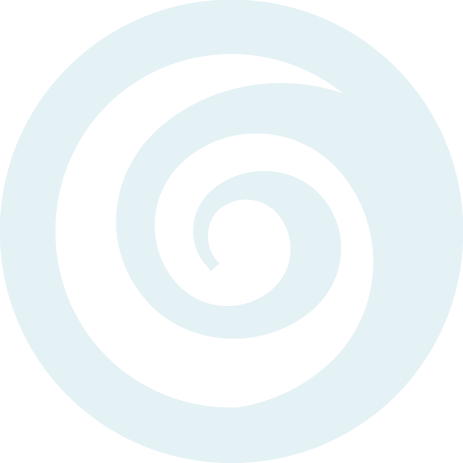 August 8-10, 2011 at Lawrence Hall of Science, UC Berkeley Registration fees for this workshop are $350. These fees include continental breakfast and lunch for three days, one group dinner, plus the Instructor’s Guide, curricula for student activities and supporting materials to help with your implementation of the course.Please complete the attached application and return it along with your payment.  You can also find the application form and preliminary agenda for the workshop on our website.  Return the application to us by mail or fax by July 8th.  Once accepted to the workshop, we will send you further detailed information including maps to Lawrence Hall of Science at UC Berkeley and details about housing and travel. Please complete one registration application per participant.  Payment may be made by single check, purchase order, VISA or MASTERCARD. We may have some funding available to help with travel and workshop expenses.  Please, contact Catherine Halversen at (510) 642-5008 or chalver@berkeley.edu for more information.For More Information about the Workshop or College Course If you think you might offer the course at your college or university, and attend the 2.5-Day workshop, please let us know as soon as possible. For more information and FAQ’s, to view the course outline, see photos and descriptions of the course, to find out more about getting involved, or to arrange a visit to the course this spring, please go to our web site:http://www.coseeca.net/programs/communicatingoceansciences/Please provide us with the following information:
(Only one set of responses needs to be returned per teaching-pair)Do you plan to teach the COS-K12 or COSIA course in the academic year 2011–12 or 2012–13? (Please check one or both)2011–122012–13Where do you plan on having your students conduct their practical teaching experiences? Formal K–12 classroom settingInformal setting (aquarium, marine lab, museum, etc.)BothI/We are not sure, but would like help decidingWhat difficulties, if any, do you anticipate in getting a new course such as this approved? Do you have undergraduate and/or graduate students in ocean sciences and/or in related science departments at your institution? (This is not a prerequisite for attending the workshop or offering the course!)  About how many and in which departments?Have you participated in K–12 outreach programs at your institution?  Briefly describe your experiences.(continued)Have you and your co-instructor (if applicable) worked together before?  Please describe.If you work at a college or university, do you plan on or are you currently working with an institute for informal learning?  If yes, please identify the institution(s) and describe your experiences.If you work at an informal learning institution, do you plan on or are you currently working with a college or university?  If yes, please identify the institution(s) and describe your experiences.How did you find our about the workshop (or COS-K12/COSIA)?Please mail completed applications to:COSEE CaliforniaUniversity of California, BerkeleyLawrence Hall of Science #5200Berkeley, CA 94720-5200Or fax to: (510) 642-1055Thank you so much for your time and interest!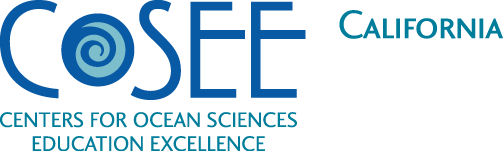 